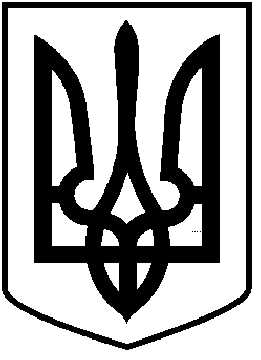 ЧОРТКІВСЬКА МІСЬКА РАДАВИКОНАВЧИЙ КОМІТЕТР І Ш Е Н Н Я                                                                        05 березня 2020 року                                                                                         № 162Про внесення змін до рішення виконавчого комітету від 15 грудня 2020 року № 34 «Про затвердження Положення про Порядок відшкодування витрат за безкоштовне перевезення пільгових категорій громадян Чортківської міської територіальної громади пасажирським автомобільним транспортом загального користування»З метою надання пільг окремим категоріям громадян Чортківської міської територіальної громади та відшкодування витрат за їх перевезення на автобусних міських та приміських маршрутах загального користування, відповідно до статей 12, 13  Закону України «Про статус ветеранів війни та гарантії їх соціального захисту», статей 20, 21, 27 Закону України «Про статус і соціальний захист громадян, які постраждали внаслідок  Чорнобильської катастрофи», Закону України «Про основні засади соціального захисту ветеранів праці та інших громадян похилого віку», статті 37 Закону України «Про автомобільний транспорт», керуючись статтями 34, ч.1 ст. 52, ч.6 ст. 59, ст. 73  Закону України «Про місцеве самоврядування в Україні», виконавчий комітет міської радиВИРІШИВ:1.Внести зміни до абз.1 п.1 рішення виконавчого комітету Чортківської міської ради від 15 грудня 2020 року № 34 «Про затвердження Положення про Порядок відшкодування витрат за безкоштовне перевезення пільгових категорій громадян Чортківської міської територіальної громади пасажирським автомобільним транспортом загального користування» після слів «Джерельна -12 шт.» доповнити словами: «жителі с. Росохач – 8 поїздок на місяць».2. Дане рішення оприлюднити в засобах масової інформації та на офіційному веб-сайті міської ради.3. Копію рішення направити управлінню соціального захисту та охорони здоров’я, управлінню комунального господарства, архітектури та капітального будівництва, перевізникам автобусних маршрутів.4. Контроль за виконанням даного рішення покласти на заступника міського голови  з питань  діяльності  виконавчих  органів  міської   ради Гурина В.М.Міський голова                                                                Володимир ШМАТЬКО